                                                                                                        проектУКРАЇНАПОЧАЇВСЬКА  МІСЬКА  РАДАВИКОНАВЧИЙ КОМІТЕТР І Ш Е Н Н Явід      жовтня 2016 року                                                            №  Про виділення одноразовоїгрошової допомоги гр. Мостинчук Г.М.              Розглянувши заяву жительки  м. Почаїв вул. Грушевського, 16  гр. Мостинчук Галини Миколаївни,  яка  просить виділити одноразову грошову допомогу на лікування її чоловіка,  взявши до уваги  депутатський  акт  обстеження  від   00 жовтня  2016 року ,  виконавчий комітет міської ради                                                     В и р і ш и в:Виділити одноразову грошову допомогу гр. Мостинчук Галині Миколаївні в   розмірі 1000 (одна тисяча)  гривень.Бухгалтерії міської ради перерахувати гр. Мостинчук Г.М.  одноразову грошову  допомогу.Лівар Н.М.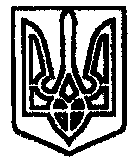 